Example 2 – Sample Format Aligned to Person-Centered Thinking ComponentsName: 	Date:  	Facilitator/Advisor:Life Domain or Goal:If my team decides I need more experiences or skills in this life domain, list new skills or experiences:If I am ready to work on my goal, list the action steps:Review of My Plan															Yes   No  DeclinedYes  No   N/ADoes this ISP reflect what is needed for my family to effectively provide supports?	[ ]	[  ]	[ ] If No to any of the above, please explain: 	_ 	_ISP Team – Does this ISP reflect person centered planning in the areas of:Yes	NoIndependence: Having control and choice over one’s own life.	[  ]  [  ]Integration: Living near and using the same community resources and participating in the same	[  ]  [ ] activities as, and together with, people without disabilities.Productivity: Engaging in contributions to a household or community; or engaging in income‐producing	[  ]  [ ] work that is measured through improvements in income level, employment status or job advancement.Describe the reason for any question above remaining “no” and the plan to address it:Agreement to this PlanThese people agree to this plan and associated documents as reflecting my strengths and preferences, support needs as identified by an assessment and the services and supports that will assist me to achieve identified desired outcomes.Participant: I agree with this plan and intend to participate in steps outlined to work toward my goals.Support Coordinator/Case Manager: Ensure the plan meets the person’s current service needs and complies with requirements for person centered planning and associated funding.Providers: Agree to implement and provide the supports that have been designated as their responsibility in this ISP.BHDDH DIVISION OF DEVELOPMENTAL DISABILITIES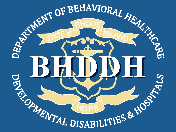 ISP ATTACHMENT FORM FOR BENEFITS PLANNING AND EMPLOYMENTWorking age adults (age 18+) must choose one of the following statements: I am employed and choose to: Check all that apply.Retain current integrated job.Advance in current integrated job (more hours, raise, new skills, promotion, etc.) Get a new integrated job.Get an additional integrated job.Maintain a job in a non-integrated employment setting. Complete separate Request for Variance for Segregated Employment and submit separately.I am Retired – I am at least 62 or will be this ISP year. Employment goals are not required, but plan must address retirement activities.I am currently not working in integrated employment, but I’m interested and choose to: Check all that apply.I want to obtain integrated employment.Explore interests in integrated employment or in community settings through an Employment Path, Discovery, or other time‐limited service.I’m enrolled in Post-Secondary Education or a Vocational Training Program.   Not pursue integrated employment at this time due to need to stabilize health (including behavioral health). Other: please explain___________________________________________________I am not interested in employmentComplete Request for Variance for Day Only Services and submit separately.Status with Office of Rehabilitation Services (ORS) I want ORS services 
Application Date:_________I am currently receiving ORS ServicesI went to ORS in the past, now closed    Other/Not Applicable, please explain:Team MembersRelationship to MeContact InformationSignatureNew Skills ExperiencesWhere Will This HappenWhen Will This HappenHow Will I Get ThereAccommodationsCommunity ResourcesWho will Support Me Myself Family/Friend Other Person Paid StaffCostAction StepsWhere Will This HappenWhen Will This HappenHow Will I Get ThereAccommodationsCommunity ResourcesWho will Support Me Myself Family/Friend Other Person Paid StaffCostIf there are risks involved in this goal, describe them:What strategies and supports will keep me safe:What Measurement Strategy will be used?How will this be done?  Who will do this?1.  Does this ISP reflect the services I choose and the outcomes/goals I want?[][][]2. Have I been provided information about the planning process and how to request changes and updates to my ISP?[][][]3.  Did I choose the location of my ISP meeting?[][][]4.  Did I choose who came to my ISP meeting?[][][]5.  Did the case management agency review the services that are available to me?[][][]6.  Was I informed of my rights?[][]NameRelationship to mePresent at meeting?SignatureDateComments[   ] Yes  [   ] No[   ] Yes  [   ] No[   ] Yes  [   ] No[   ] Yes  [   ] No[   ] Yes  [   ] No[   ] Yes  [   ] No[   ] Yes  [   ] No[   ] Yes  [   ] No[   ] Yes  [   ] No[   ] Yes  [   ] No[   ] Yes  [   ] NoBehavior Plan:YesNoIf yes, please attachNursing Care Plan:YesNoIf yes, please attachIncome Disregard Form:YesNoIf yes, please attachWhat information on Social Security Work Incentives, have you received?  This includes information a family member or rep payee received on your behalf.  Check all that apply.What information on Social Security Work Incentives, have you received?  This includes information a family member or rep payee received on your behalf.  Check all that apply.I received (check all that apply): SSA Working While Disabled PamphletMyths & Facts: Social Security Benefits & WorkSherlock Plan informationI attended (check all that apply):A group work incentive information session  An individual counseling session for a benefits planI have secured employment and have a benefits plan written by a Certified Work Incentives Counselor (CWIC)?    If YES, date of plan: __________________     If NO, I have declined a benefits plan _____________I have secured employment and have a benefits plan written by a Certified Work Incentives Counselor (CWIC)?    If YES, date of plan: __________________     If NO, I have declined a benefits plan _____________